Update to initial response issued March 13th 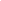 